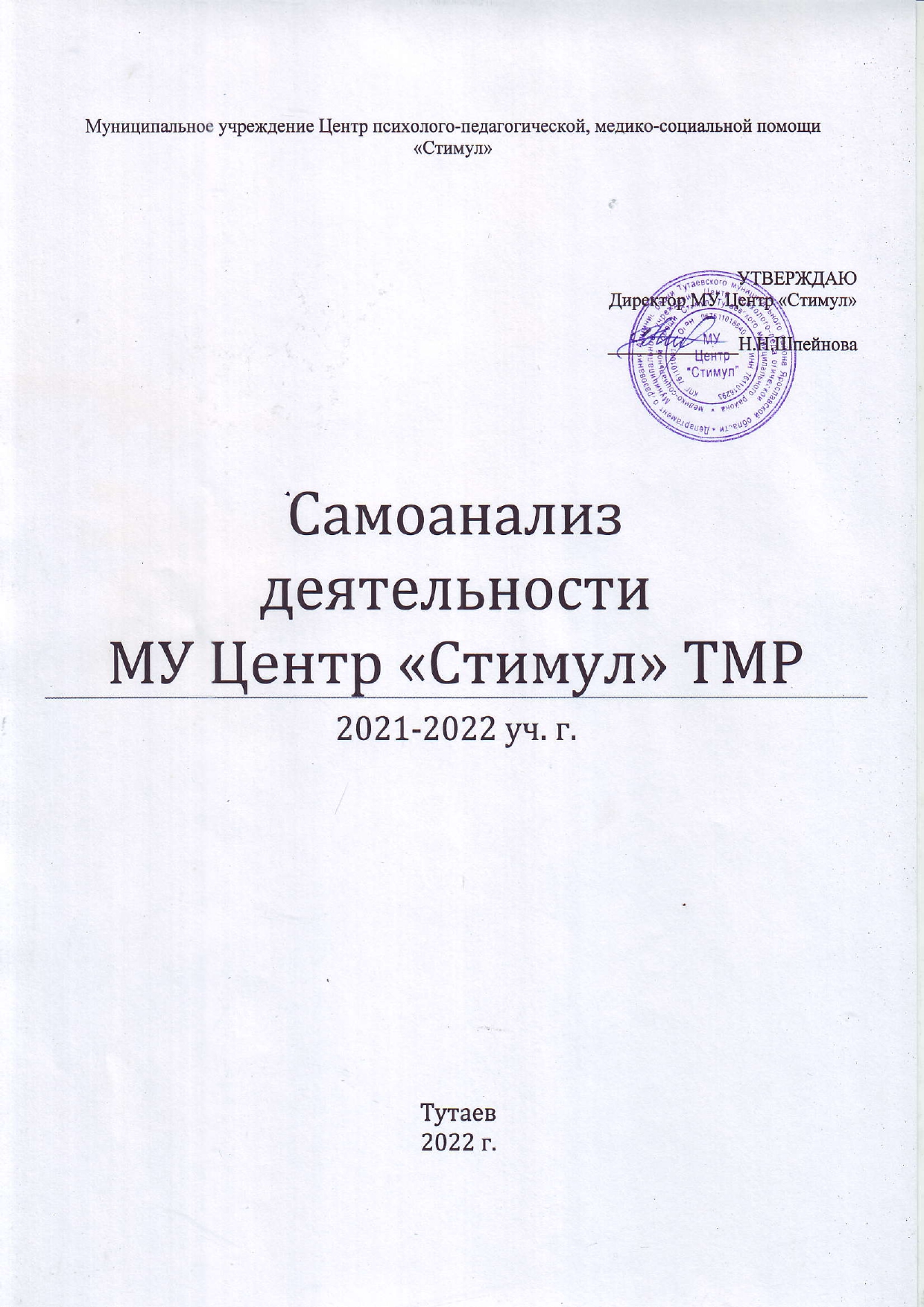 Приложение 6к письму департамента образованияФорма отчёта о деятельности педагогов-психологов центров психолого-педагогической, медицинской и социальной помощи (далее – ППМС-центров)Муниципальное учреждение Центр психолого-педагогической, медико-социальной помощи «Стимул» Тутаевского муниципального района Укажите наименование центра психолого-педагогической, медицинской и социальной помощиОтчётный период  2021-2022 учебный годФ.И.О педагогов-психологов ППМС-центраПетрова Светлана Александровна, Петухова Наталья Андреевна, Лабутина Татьяна Анатольевна, Орлова Надежда Александровна, Юрчак Наталия Александровна, Клокова Тамара Викторовна, Ляпина Елена Андреевна, Лебедева Ксения Анатольевна, Смирнова Светлана Вячеславовна, Пиликова Наталья Юрьевна, Шевченко Нина Алексеевна. __________________________________________________________________________________________________                                                                                                               Деятельность педагогов-психологов ППМС-центра по направлениям Психологическое сопровождение учебной деятельностиНазовите не более пяти наиболее актуальных и результативных мероприятий или реализуемых программ в рамках направления (см. Таблица 1). Таблица 1.2.  Психологическое сопровождение перехода на новый образовательный уровень, адаптации в новых условиях (включая адаптацию обучающихся-мигрантов)Назовите не более пяти наиболее актуальных и результативных мероприятий или реализуемых программ в рамках направления (см. Таблица 2).Таблица 2.Психологическое сопровождение воспитательной деятельности и профилактики  3.1.  Мероприятия и программы общеразвивающего характера направленные на развитие личности обучающихся/воспитанников, их социализацию, (содействие формированию и развитию социально-значимых качеств личности, социальных умений и навыков обучающихся, их способности к саморазвитию,  формирование возрастных новообразований, содействие духовно-нравственному развитию, развитие межкультурной компетентности и толерантности обучающихся и т.д.)Назовите не более пяти наиболее актуальных и результативных общеразвивающих мероприятий и/или реализуемых программ (см. Таблица 3).Таблица 3.3.2. Мероприятия и программы по предупреждению и коррекции девиантного поведения3.2.1.Мероприятия и программы по предупреждению и коррекции агрессивного поведения  обучающихся /воспитанников (агрессивное поведение, буллинг,  кибербуллинг и т.д.)Назовите не более пяти наиболее актуальных и результативных мероприятий или реализуемых программ в рамках данной тематики (см. Таблица 4).Таблица 4.3.2.2. Мероприятия и программы по предупреждению и коррекции делинквентного поведения (противоправное поведение: хулиганство, кражи и др. формы)Назовите не более пяти наиболее актуальных и результативных мероприятий или реализуемых программ в рамках данной тематики (см. Таблица 5).Таблица 5.3.2.3. Мероприятия и программы по предупреждению и коррекции потребления ПАВ (зависимое поведение: наркомания, токсикомания, курение, алкоголизм)Назовите не более пяти наиболее актуальных и результативных мероприятий или реализуемых программ по данной тематике (см. Таблица 6).Таблица 6.3.2.4. Мероприятия и программы по предупреждению и коррекции виртуальной (интернет-зависимости) и игровой  зависимостиНазовите не более пяти наиболее актуальных и результативных мероприятий или реализуемых программ по данной тематике (см. Таблица 7).Таблица 7.3.2.5. Мероприятия и программы по теме «безопасный интернет», в том числе по предупреждению потребления и /или распространения деструктивного контента в сети ИнтернетНазовите не более пяти наиболее актуальных и результативных мероприятий или реализуемых программ по данной тематике (см. Таблица 8).Таблица 8.3.2.6. Мероприятия и программы по предупреждению и коррекции рискованного поведения,  представляющего опасность для жизни (пример: «зацепинг», «руфинг»)Назовите не более пяти наиболее актуальных и результативных мероприятий или реализуемых программ по данной тематике (см. Таблица 9).Таблица9.3.2.7. Мероприятия и программы по предупреждению/ коррекции самоповреждающего и суицидального поведенияНазовите не более пяти наиболее актуальных и результативных мероприятий или реализуемых программ по данной тематике (см. Таблица 10).Таблица 10.Укажите количество педагогов-психологов, участвующих в проведении работы по  профилактике суицидального поведения несовершеннолетних _5_(чел.)3.3. Мероприятия и программы по сопровождению приёмных семейНазовите не более пяти наиболее актуальных и результативных мероприятий или реализуемых программ в рамках данной тематики (см. Таблица 11).Таблица11.3.4. Мероприятия и программы по предупреждению и коррекции проявлений жестокости и насилия по отношению к несовершеннолетним, причинения вреда их здоровью, физическому и нравственному развитию (со стороны взрослых)Назовите не более пяти наиболее актуальных и результативных мероприятий или реализуемых программ по данной тематике (см. Таблица 12).Таблица 12.4. Психологическое сопровождение деятельности по сохранению и укреплению здоровья обучающихся /воспитанников (Мероприятия и программы по вопросам сохранения и укрепления здоровья, формирования ценностей здорового образа жизни и т.д.)Назовите не более пяти наиболее актуальных и результативных мероприятий или реализуемых программ (см. Таблица 13).Таблица 13.5. Психологическое сопровождение профессионального самоопределения,  предпрофильной подготовки и профильного обучения обучающихся/воспитанниковНазовите не более пяти наиболее актуальных и результативных мероприятий или реализуемых программ в рамках направления (см. Таблица 14).Таблица 14.Оказание адресной психолого-педагогической помощи целевым группам обучающихся/воспитанниковОказание психолого-педагогической помощи лицам с ограниченными возможностями здоровья.Назовите не более пяти наиболее актуальных и результативных мероприятий или реализуемых программ с данной целевой группой (см. Таблица 15).Таблица 15.Оказание психолого-педагогической помощи несовершеннолетним обучающимся/воспитанникам, признанным в случаях и в порядке, которые предусмотрены уголовно-процессуальным законодательством, подозреваемыми, обвиняемыми или подсудимыми по уголовному делу либо являющимся потерпевшими или свидетелями преступления Назовите не более пяти наиболее актуальных и результативных мероприятий или реализуемых программ с данной целевой группой (см. Таблица 16).Таблица 16.Оказание психолого-педагогической помощи обучающимся/воспитанникам с признаками одарённостиНазовите не более пяти наиболее актуальных и результативных мероприятий или реализуемых программ с данной целевой группой (см. Таблица 17).Таблица 17.III. Психологическое сопровождение участия обучающихся/воспитанников в конкурсах, соревнованиях, конференциях, выставках и т.д. (см. Таблица18).Таблица 18.VI. Участие педагогов-психологов ППМС-центра в конкурсах по профилю деятельности  (см. Таблица 19).Таблица 19.V. Выступления, мастер-классы и т.д. педагогов-психологов ППМС-центра на научно-практических конференциях, педагогических чтениях, семинарах по профилю деятельности  и др. (см. Таблица 20).Таблица 20.VI. Участие педагогов-психологов ППМС-центра в программах, проектах муниципального, регионального, федерального уровня; работа в рамках инновационных площадок и т.д. (см. Таблица 21).Таблица 21.VII. Методические продукты разработанные/подготовленные  педагогами-психологами и утверждённые администрацией ППМС-центра; опубликованные статьи, брошюры и т.д. за отчетный период (см. Таблица 22)  Таблица 22.VIII. Нормативно-правовое, информационно-методическое и материально-техническое обеспечение деятельности педагогов-психологов ППМС-центра (см. Таблица 23) Таблица 23.IX. Данные о кадровом обеспечении ППМС-центра (количество строк соответствует количеству педагогов-психологов) (см. Таблица 24)Таблица 24.X. Основные проблемы, трудности, с которыми сталкиваются специалисты ППМС-центра1. Транспортная отдаленность большинства сельских школ, находящихся в левобережной части города;2. Увеличение количества отчетной документации, ежедневных запросов из различных организаций, что ограничивает практическую деятельность педагогов-психологов.XI. Перспективы  развития ППМС-центра__________________________________________________________________1. Работа в статусе Муниципального ресурсного центра по сохранению и укреплению здоровья участниками образовательного процесса.2. Работа Муниципальной службы примирения.3. Работа в статусе региональной инновационной площадки «Профессиональный стандарт педагога-психолога: содержание, технологии работы»    4. Оказание услуг в рамках реализации мероприятий психолого-педагогической, методической и консультативной помощи родителям (законным представителям детей, а также гражданам, желающим принять на воспитание в свои семьи детей, оставшихся без попечения родителей) в рамках Федерального проекта «Современная школа» национального проекта «Образование».6. Функционирование кризисной службы экстренной психологической помощи, работа «Телефона доверия».7. Психологическое сопровождение семей, воспитывающих детей, имеющих особые образовательные потребности, дальнейшая реализация программы сопровождения семей, имеющих детей-инвалидов и детей с ОВЗ.8. Сопровождение судебных процессов с участием несовершеннолетних (экспертиза по судебным спорам между родителями о воспитании и месте жительства ребенка, сопровождение детей-участников следственного процесса).9. Осуществление индивидуально-ориентированной педагогической, психологической, дефектологической и логопедической помощи детям и подросткам (индивидуальные психотерапевтические, коррекционные занятия с детьми, групповые занятия с детьми и родителями).10. Работа Территориальной психолого-медико-педагогической комиссии, как службы ранней помощи по своевременному выявлению недостатков в физическом или психологическом развитии, отклонений в поведении детей, составление индивидуального маршрута психолого-педагогического сопровождения ребенка в рамках инклюзивной практики.11. Психологическое сопровождение приемных и опекаемых семей, в том числе обучение кандидатов в замещающие родители по программе «Родительские университеты» (Школа приемных родителей).12. Содействие семейному устройству детей–сирот и детей, оставшихся без попечения родителей.13. Осуществление комплексных мер, направленных на оказание социальной, психологической и педагогической поддержки и помощи замещающим родителям.14. Психологическое сопровождение профессионального самоопределения, предпрофильной подготовки и профильного обучения. Работа профориентационного консультационного пункта для подростков.15. Осуществление методической и курирующей работы (на базе Центра «Стимул» функционируют методические объединения школьных и дошкольных психологов, координационный совет специалистов ОУ ТМР по здоровьесбережению, координационный совет сети школьных служб примирения, осуществляется работа по программе «Школа молодого педагога»). 16. Сопровождение педагогических работников (реализация программы адаптации молодых специалистов, тренинговые занятия по профилактике профессионального выгорания педагогов, проведение фестивалей социально-психологических и педагогических идей).17. Мониторинг по направлениям:Психологическое здоровье семьи;ПМК «Социомониторинг»;Личностные результаты обучающихся 1-4 классов;Личностные результаты обучающихся 5 классов;Суицидальные намерения;Психологический климат в классном коллективе.Ситуация употребления ПАВ среди несовершеннолетних;Удовлетворенность сетевым профильным обучением;Удовлетворенность образовательным процессом.XII. Ваши предложения к плану работы региональной ПС в следующем учебном году.Организация выездных практических и обучающих семинаров, курсов повышения квалификации на базе Центра.XIII. Укажите количественные данные о деятельности в рамках каждого направления деятельности с учетом  вида работ и контингента (см. Таблица  формата Excel  Приложение 3, Лист «ТАБЛИЦА 1»).  XIV. Укажите  запросы, с которыми работают педагоги-психологи ППМС-центра и потребность в обучении специалистов  (см. Таблица формата Excel  Приложение 3, Лист «ТАБЛИЦА 2»). XV. Дополнительно укажите пожалуйста общее количество обратившихся за помощью в ППМС-центр по категориям (см. Таблица 25).Таблица 25.XVI. Укажите число детей, которым за отчетный период в Вашем ППМС-центре была предоставлена:1. психологическая помощь 110162. психотерапевтическая помощь_0_3. медицинская помощь 238 (врач-психиатр в условиях ПМПК)№Укажите форму и полное название мероприятия / программы, автора программы ЦельЦелевая аудиторияКоличество участниковРезультат1Дополнительная общеобразовательная общеразвивающая программа социально - педагогической направленности "Учусь учиться" (Языканова Е.В.)Развитие и коррекция познавательных процессовмладших школьников с целью улучшения восприятия, переработки иусвоения программного материала, повышение уровня обучаемости детейсредствами комплексно разработанных заданий учебно-методическогокомплекта «Развивающие задания. Тесты, игры, упражнения».2,4 классы126В результате обучения по данной программе обучающиеся овладелиследующими умениями: умение выделять существенные признаки и закономерности предметов;- определять отношения между понятиями или связи между явлениями ипонятиями;- использовать мнемотехнические приёмы для произвольного запоминания;- овладели вербальными формами логического мышления (выделениесущественных признаков);- улучшили уровень зрительно-моторной координации.2Дополнительная общеобразовательная коррекционно-развивающая программа социально-педагогической направленности «Растем и развиваемся»Формирование у детей знаний об окружающем мире, развитие элементарных математических представлений и всестороннее развитие психических процессовДети 5-6 лет5Повысился уровень познавательных психических процессов, учебной мотивации, сенсомоторного развития, коммуникативных и речевых навыков, познавательной мотивации, ориентировки в окружающем мире3Дополнительная общеобразовательная коррекционно-развивающая программа социально-педагогической направленности «Скоро в школу»Формирование у детей знаний об окружающем мире, развитие элементарных математических представлений и всестороннее развитие психических процессовДети 6-7 лет15Повысился уровень познавательных психических процессов, учебной мотивации, сенсомоторного развития, коммуникативных и речевых навыков, познавательной мотивации4Дополнительная общеобразовательная общеразвивающая  программа социально-педагогической направленности по формированию социально-психологических навыков «Психологическая азбука» (Аржакаева Т.А., Вачков В.И., Попова А.Х.)Развитие личности ребенка, в частности его самопознания и рефлексивных способностей в тех пределах, которые определяются возрастными возможностями и требованиями психологической безопасности, предохраняющими ребенка от излишней «боли самопознания»Обучающиеся 2 класса393Дети успешно адаптировались к школьным условиям, познакомились с базовым понятийным аппаратом психологии, выучили методы и приемы познания себя, научились эффективно относиться к ресурсам своей психики.№Укажите форму и полное название мероприятия / программы, автора программы ЦельЦелевая аудиторияКоличество участниковРезультат1Дополнительная общеобразовательная общеразвивающая программа социально-педагогической направленности «Первоклашка»Развитие познавательных процессов. Формирование навыков овладения учебной деятельностью. Формирование психологических новообразований младшего школьного возраста.Обучающиеся 1 классов123У обучающихся сформировалась произвольность, умение самостоятельно выполнять упражнения, улучшились процессы мыслительной деятельности, повысилась активность, работоспособность, внимательность. Наблюдается положительная динамика в эмоционально-волевой сфере.2Дополнительная общеобразовательная общеразвивающая программа социально-педагогической направленности «Пятиклассник»Оказание психолого-педагогической поддержки обучающимся 5-х классов в период их адаптации к условиям обучения в средней школе.Обучающиеся 5-х классов57У обучающихся снизился уровень тревожности и эмоционального напряжения. Обучающиеся обучились приемам конструктивного общения и взаимодействия, а также навыкам саморегуляции. Повысился уровень сплоченности внутри классного коллектива3Дополнительная общеобразовательная общеразвивающая программа социально - педагогической направленности по формированию положительного отношения к школьному обучению "В школу с радостью".Формирование и развитие позитивного отношения к школе.Обучающиеся 7-9 лет65В результате реализации программы решились следующие проблемы:- сохранение психологического здоровья ребенка в школе;- формирование положительного отношения к школе;- формирование учебно – познавательной мотивации;- оптимизация отношений в системе учитель – ученик;- повышение статуса ребенка в группе;- оптимизация детско-родительских отношений.4Тренинговое занятие «Вместе, дружно, в 5-ый класс!»Психологическая адаптация пятиклассников к условиям средней школыОбучающиеся 5-х классов31Повысился уровень продуктивного взаимодействия с участниками образовательного процесса5Родительское собрание «А ваш ребенок готов к школе?»Актуализировать знания родителей по проблеме готовности к школе.Родители35Родители ознакомлены с критериями готовности детей к школе. Родителям даны практические рекомендации по подготовке ребёнка к школе.№Укажите форму и полное название мероприятия / программы, автора программы ЦельЦелевая аудиторияКоличество участниковРезультат1Дополнительная общеобразовательная общеразвивающая программа социально-педагогической направленности «Познай себя»Обеспечение наиболее благоприятных условий для гармоничного развития, самореализации и социализации ребенкаОбучающиеся 5, 7, 9 классов12Повысился уровень развития навыков саморегуляции, уровень развития эмоциональной сферы, позитивного мышления, овладения способами взаимодействия с самим собой и окружающим миром2Дополнительная общеобразовательная общеразвивающая программа социально-педагогической направленности «Я учусь владеть собой» (Крюков С.В., Слободяник Н.П.)Помощь детям в адаптации к школе, развитие эмоциональной регуляции поведения детей, предупреждение и снижение тревожности и страхов, повышение уверенности в себеОбучающиеся 1-4 классов25Повысился уровень  навыков саморегуляции, повысилисся уровень развития адаптационных механизмов и навыков, сформирована положительная и адекватная самооценка, освоены методы релаксации3Тренинговое занятие «На пороге взросления»Формирование  у обучающихся  понятия о многогранности личности и умения адаптироваться к окружающей действительности.Обучающиеся 9 классов28Произошла актуализация  знаний о качествах и «ценности» личности.У обучающихся  сформировались способности определять собственные позиции  к определенным понятиям.Сформировались навыки самоанализа, самопонимания и самокритики;  углубились знания друг о друге через раскрытие качеств каждого обучающегося. Произошло осознание учащимися собственной жизни, ее целей, понимание своих сил и возможностей.4Дополнительная общеобразовательная общеразвивающая программа социально-педагогической направленности «Шестой – не простой»Самоисследование и самосознание участников, предупреждениеэмоциональных нарушений на основе внутренних и поведенческихизменений.Обучающиеся 6 классов42У детей сформированы навыки самоисследования, самоконтроля, рефлексии, толерантного отношения к собственным недостаткам, адекватного восприятия оценкиокружающих людей, сотрудничества и умения взаимодействовать с окружающим миром.№Укажите форму и полное название мероприятия / программы, автора программы ЦельЦелевая аудиторияКоличество участниковРезультат1Тренинговое занятие «Травли NET»Повышение толерантности и эмпатии, профилактика конфликтов в межличностных отношениях обучающихсяОбучающиеся 5-9 классов53Профилактические мероприятия позволили создать в образовательной организации безопасное психологическое пространство. Сформированы устойчивые доброжелательные отношения в группе подростков, приобретен навык конструктивного реагирования в конфликте, снижена агрессия, изменились представления о самом себе2Семинар «Буллинг: проблема, которую нельзя называть»Актуализировать знания родителей по проблеме буллинга в школе.Родители38Сформировалась активная педагогическая позиция родителей. Родители научились распознавать ситуации травли, познакомились со способами защиты своего ребенка от буллинга в школе.3Тренинговое занятие для обучающихся «Сила толерантности»Способствовать формированию у молодежи навыков независимого мышления, критического осмысления и выработки суждений, основанных на моральных ценностях.Обучающиеся 6 классов22У обучающихся произошло развитие понимания важности понятия «толерантность» по отношению к окружающим людям, развитие коммуникативных навыков, эмпатии, раскрытие значимости толерантного  общения для решения различных проблем в социуме, формирование способов толерантного общения и взаимодействия с окружающими людьми.№Укажите форму и полное название мероприятия / программы, автора программы ЦельЦелевая аудиторияКоличество участниковРезультат1Семинар «Психолого-педагогическая профилактика делинквентного поведения несовершеннолетних»Обеспечить условия для целенаправленной воспитательной работы по профилактике и предупреждению безнадзорности и правонарушений.педагоги48Повышение профессиональной компетентности. Созданы условия для профессиональной самореализации педагогических работников. Внедрение новых форм и методов организации работы по профилактике делинквентного поведения. 2Родительское собрание «Проблема девиантного поведения у подростков»Познакомить родителей с проблемой девиантного поведения.родители30Определены причины девиантного поведения детей. Выявлены типичные формы подростковых девиаций. Даны рекомендации по профилактике девиантного поведения детей. №Укажите форму и полное название мероприятия / программы, автора программы ЦельЦелевая аудиторияКоличество участниковРезультат1Мониторинг ситуации употребления психоактивных веществ в образовательной среде несовершеннолетних Тутаевского муниципального районаИзучение ситуации с употреблением ПАВ среди несовершеннолетних ТМР.Обучающиеся 7-11 классов1694В связи с проведенным мониторингом рекомендовано социальным педагогам (ответственным за профилактику употребления ПАВ в ОУ):- осуществлять анализ и контроль ситуации с употреблением наркотических средств и психотропных веществ среди обучающихся;- выявлять среди обучающихся группы, испытывающие определенные трудности развития, отслеживать динамику изменения личностных качеств обучающихся, которые могут указывать на его склонность к употреблению психоактивных веществ.- планировать и осуществлять профилактическую работу в течение 2022-2023 учебного года по оказанию помощи участникам образовательного процесса для снижения количества обучающихся, употребляющих или склонных к употреблению психоактивных веществ.2Родительское собрание «О вреде употребления ПАВ»Создание условий для осмысления присутствующими остроты заявленной проблемы для общества, конкретной семьи, конкретного человека и определения активной воспитательной позиции в отношении подрастающего поколенияРодители обучающихся 7-11 классов63У родителей сложилось четкое представление о проблеме употребления ПАВ подростками; повысился уровень компетентности в данном вопросе3Беседа «О вреде употребления ПАВ»Формирование у несовершеннолетних представления о причинах и последствиях употребления ПАВ, развитие осознанной мотивации отказа от употребления  ПАВОбучающиеся 7-9 классов50Повысился уровень знаний и представление о вреде употребления ПАВ, причинах и последствиях употребления ПАВ, выработался алгоритм возможных стратегий поведения, и возможных способов уверенного отказа от предложения употребления психоактивных веществ4Тренинговое занятие для обучающихся «Сделай здоровый выбор»Пропаганда здорового образа жизни, воспитание личной ответственности за сохранение своего здоровья.Обучающиеся 8 классов35Расширены и актуализированы знания подростков о пагубном влиянии вредных привычек на личное здоровье. Дана возможность учащимся проявить свои творческие способности; вызвать позитивные эмоции, способствующие поднятию духа и сплочению.№Укажите форму и полное название мероприятия / программы, автора программы ЦельЦелевая аудиторияКоличество участниковРезультат1Родительское собрание «Интернет зависимость у подростков»Формирование целостной системы профилактики интернет зависимостиРодители обучающихся  8 классов31Повысился уровень информированности о последствиях интернет зависимости и влияния сети на сознание и организм ребенка, сформированы знания в области безопасности детей, использующих Интернет2Родительское собрание «Подростки в сети Интернет VS Реальность»Сформировать и расширить компетентность родителей в пользовании Интернетом для обеспечения безопасного поведения детей и подростков. Профилактика интернет-зависимости в подростковой среде.Родители55Родителям даны определенные правила поведения с детьми по данной проблеме, методические рекомендации, которые помогут грамотно организовать информационное пространство ребенка в семье.№Укажите форму и полное название мероприятия / программы, автора программы ЦельЦелевая аудиторияКоличество участниковРезультат1Родительское собрание «Трудности подросткового возраста и безопасность в сети «Интернет»Повышение осведомленности и информированности родителей о безопасности детей в Интернете и возможности использование его ресурсовРодители 67Повысился уровень представления о важности и значимости  формирования у детей сетевого этикета, правил общения в Интернете, осведомленность о источниках информации о проблемах безопасности ребенка в Интернете2Классный час «Опасные группы в социальных сетях»Защита детей от информации, распространяемой в сети, причиняющей вред их здоровью.Обучающиеся 6-8 классов46Обучающиеся ознакомлены с угрозами, которые могут встретиться в интернет-сообществах. Выработаны правила безопасного поведения в социальных сетях. №Укажите форму и полное название мероприятия / программы, автора программыЦельЦелевая аудиторияКоличество участниковРезультат№Укажите форму и полное название мероприятия / программы, автора программыЦельЦелевая аудиторияКоличество участниковРезультат1Тренинг для подростков по профилактике суицидального поведения Профилактика суицидального поведения подростковОбучающиеся 12-13 лет20Произошло осознание детьми ценностей и целей, дающих смысл жизни. У детей сформирована мотивация к личностным изменениям, навыки принятия ответственности за свои действия, свою жизнь. Сформирован позитивный образ будущего.2Программа коррекционных занятий с подростками, склонными к суициду «Выход»Формирование эмоциональной стабильности и положительной самооценки у подростковОбучающиеся 9 класса13Повысился уровень внутреннего самоконтроля и сдерживания негативных импульсов, сформирована адекватная самооценка и уверенность в себе; повысился уровень развития навыков адекватного общения со сверстниками и взрослыми в окружающем социуме, позитивной моральной позиции3Родительское собрание «Подростковый суицид»Оказание профилактической помощи родителям по проблеме подросткового суицида.Родители78 человекРасширены знания родителей о причинах, признаках и характере подросткового суицида. Предоставлена возможность задуматься и оценить взаимоотношения со своим ребенком.4Семинар «Организация деятельности педагога-психолога в рамках профилактики суицидального поведения подростков»Повышение информированности по вопросам профилактики суицидального поведения среди несовершеннолетнихПедагоги-психологи20 человекСформировано понятие о подростковом суициде, его видах, причинах, признаках. Рассмотрены меры профилактики и предупреждения детского суицида. 5Дополнительная общеобразовательная общеразвивающая программа социально-педагогической направленности «Жизнь по твоим правилам»Организация профилактической и коррекционной работы по предотвращению суицидальных попыток, повышение психологической грамотности в вопросах суицидального поведения учащихся, Обучающиеся 7-8 классов30 человекПрофилактика тревожности, формирование положительной Я-концепции, формирование у детей позитивного образа будущего№Укажите форму и полное название мероприятия / программы, автора программы ЦельЦелевая аудиторияКоличество участниковРезультат1Тренинг «Тепло наших сердец»Повышение потенциала воспитательно-психологического ресурса замещающей семьиЗамещающие семьи: замещающие родители и дети, воспитывающиеся в замещающих семьях.21Повышение потенциала родителей, степени понимания своего ребенка, выработки навыков сотрудничества с ребенком, помочь глубже осознать свои отношения с детьми и эмоционально обогатить их. Поиск новых методов взаимодействия с членами семьи. Профилактика и решение различных конфликтных ситуаций в детско-родительских отношениях. Копилка лайфхаков  гармоничных отношений в семье, опыта взаимодействия в замещающих семьях. Повысилась компетенция родителей в вопросах взаимодействия с детьми, оптимизации детско-родительских отношений.2Семейная беседка, семинар – практикум по духовно-нравственному воспитанию детей «Духовное наследие прошлого – потенциал благополучия в будущем»Использование потенциала духовно-нравственного наследия для воспитания детей-сирот и детей, оставшихся без попечения родителей.Замещающие родители, кандидаты в приемные родители.20Формирование у детей-сирот и детей, оставшихся без попечения родителей, ценностного отношения к  духовному и культурному наследию, интереса и уважения к достижениям соотечественников; ознакомление детей-сирот и детей, оставшихся без попечения родителей, с объектами культурного наследия, расположенными на территории Ярославской области и за ее пределами; участие детей-сирот и детей, оставшихся без попечения родителей, в культурно-просветительских мероприятиях, что способствует их позитивному развитию, приобретению коммуникативного опыта, формированию интереса к исследованию истории и достижений родной страны.Поиск новых методов взаимодействия с членами семьи.3Программа социально-психологического сопровождения приемных семей «Счастливы вместе».Оказание социально-психологической поддержки приемным семьям, содействие в оптимизации психологического климата в приёмной семье.Замещающие семьи: замещающие родители и дети, воспитывающиеся в замещающих семьях.152В ходе реализации программы  повысилась мотивация приемной семьи  на взаимодействие с другими участниками процесса сопровождения семьи. Наличие положительной динамики в развитии детско-родительских отношениях. Повышение психолого-педагогической компетенции замещающих родителей. Создание условий для формирования благоприятного климата в семье, способствующее максимальному раскрытию имеющихся у ребенка личностных, творческих и социальных ресурсов.4Семейный праздник «Путешествие по родному краю»Объединение приемных семей, проживающих в разных населенных пунктах для ознакомления с культурным наследие родного края,  для обмена опытом воспитания приемных детей; способствовать созданию праздничной, доверительной  атмосферы. Замещающие семьи.27Использование потенциала культурного наследия Родного края для воспитания детей, оставшихся без попечения родителей. Формирование  ценностного отношения к региональному культурному наследию, интереса и уважению к достижениям соотечественников. Ознакомление с культурным наследием Тутаевского края. Позитивное развитие, приобретение коммуникативного опыта, формирование интереса к исследованию истории и достижений родного края. Проявление творческого потенциала. 5Праздничное мероприятие, посвященное Дню защиты детей, фестиваль юных талантов, творческая и игровая программа «Близкий сердцу Тутаевский край»Объединение приемных семей, проживающих в разных населенных пунктах для обмена опытом воспитания приемных детей; способствовать созданию праздничной, доверительной  атмосферы.Замещающие семьи.197У детей сформировались элементарные знания и представления о международном празднике «Дне защиты детей». Улучшение социальных и коммуникативных навыков детей из замещающих семей, активизация их творческого потенциала за счет вовлечения в совместную деятельность с приемными детьми. Популяризация активного образа жизни. Проявление творческой инициативы, предоставив для этого равные возможности всем детям. Активизация чувств, эмоций, переживаний.     №Укажите форму и полное название мероприятия / программы, автора программы ЦельЦелевая аудиторияКоличество участниковРезультатВебинар «Профессиональная компетентность в вопросах профилактики жестокого обращения».Профилактика жестокого обращения с детьми и подростками.Педагоги, психологи, социальные педагоги Ярославской области103Проведена работа с педагогами, психологами, по профилактике жестокого обращения с детьми и подростками. Выявлены социально – значимые компетенции специалистов, включенных в процесс профилактики жестокого обращения. Включены выступления социальных партнеров, направленные на взаимодействие служб ТМР по профилактике жестокого обращения; опыта работы взаимодействия специалистов образовательного учреждения с учащимися и родителями школы по профилактике жестокого обращения; опыта практической работы по профилактике жестокого обращения в дошкольном образовательном учреждении; опыта социальной работы по профилактике жестокого обращения в Левобережной школе, опыта работы по профилактике жестокого обращения и взаимодействия с социальными партнерами на базе МУ Центр «Стимул».2Родительское собрание «Трудности подросткового возраста»Познакомить родителей с психологическими особенностями детей подросткового возраста, расширяя их представления об особенностях   «трудного» подросткового возраста, при этом выработать линию поведения, учитывая возрастные особенности подростков.Родители60Родители ознакомлены с особенностями подросткового возраста. Определено правильное поведение родителей с детьми подросткового возраста.Оказана помощь родителям в понимании значения в жизни ребенка физиологических и психологических изменений, обращении внимания на собственное поведение в этот период.  3Семинар – практикум «В согласии с самим собой и с миром»Развитие родительской компетентности в воспитании у своих детей умения жить в коллективе.Родители17Ознакомление родителей с приемами воспитания добрых взаимоотношений со взрослыми и сверстниками. Повышение компетентности в умении вести диалог родителями с детьми по нравственному воспитанию.4Семинар – практикум «Тепло наших сердец»Психологическое информирование родителей по вопросу эффективного детско-родительского общения.Родители25Обсудили общие составляющие эффективного взаимодействия с ребенком, то, как надо говорить и что необходимо почувствовать ребенку на разных этапах их развития.№Укажите форму и полное название мероприятия / программы, автора программы ЦельЦелевая аудиторияКоличество участниковРезультат1Тренинговое занятие «Дорога здоровья»Формирование здорового образа жизниОбучающиеся 5-9 классов70Повысился уровень сформированности потребности в здоровом образе жизни, даны представления о понятиях «здоровье» и «здоровый образ жизни» в широком смысле слова: физическом, социальном и психическом аспектах2Тренинговое занятие «Профилактика ВИЧ – дело каждого!»Повышение уровня информированности подростков по проблемам, связанным с ВИЧ/СПИДОбучающиеся 7-9 классов76Повысился уровень информированности по проблемам ВИЧ/СПИД, углубились знания, связанные с профилактикой заражения, сформировалось толерантное  отношение к больным  людям3Реализация программы для школьных оздоровительных лагерей «Искусство жить в ладу с самим собой и миром. Здоровая смена»Создание условий для полноценного отдыха, оздоровления детей, развития их внутреннего потенциала, содействия формированию ключевых компетенций на основе включения их в разнообразную, общественно значимую и личностно привлекательную деятельность, содержательное общение и межличностные отношения в разновозрастном коллективе, развитие творческих способностей детей.Обучающиеся 1-6 классов207Созданы условия для организованного отдыха детей. Произошло формирование культурного поведения. Созданы благоприятные условия для укрепления здоровья детей.Детям предоставлена возможность для самореализации на индивидуальном личностном потенциале. У детей сформированы навыки общения и толерантности.4Психопрофилактическая игра для подростков в рамках дня борьбы со СПИДом «Красная лента»Формирование у обучающихся убеждения в том, что соблюдение здорового образ жизни, избегание форм поведения, опасных для жизни и здоровья – самая эффективная профилактика ВИЧ-инфекции и СПИДа.Обучающиеся 7-8 классов48Развитие у обучающихся представления о том, что такое ВИЧ-инфекция и СПИД. Формирование активной жизненной позиции, направленной на избегание поведенческих рисков.№Укажите форму и полное название мероприятия / программы, автора программыЦельЦелевая аудиторияКоличество участниковРезультат1Мониторинг психологической готовности к ЕГЭВыявить уровень психологической готовности к ЕГЭ Обучающиеся 11 классов111Выявлен уровень психологической готовности к ЕГЭ, проанализированы трудности, с которыми сталкиваются обучающиеся. Сформировано представление об уровне информированности о процедуре экзамена. Определён уровень владения умением распределять силы и время. Выявлен общий уровень тревоги. Сформулированы рекомендации специалистам школ для организации профилактической работы, предусматривающей общеразвивающие занятия или классные часы для ликвидации и профилактики выявленных трудностей. Организованы тренинговые занятия для оказания помощи обучающимся с низким уровнем психологической готовности к ЕГЭ.2Интерактивное занятие «Профессии будущего»Расширить кругозор обучающихся о современных профессиях, их представителях и требованиях профессий;
предоставить возможность практическим путем, в игровой форме, ознакомиться с профессиями будущегоОбучающиеся 7 класса72В ходе занятия обучающиеся практическим путём ознакомились с профессиями будущего на основе «Атласа новых профессий». Разделившись на две команды, ребята «заглянули» в будущее и стали решать задачу, как встроиться в приближающуюся реальность, определяя навыки и умения, которые необходимы для профессий будущего, что позволило активизировать внутреннюю мотивацию профессионального самоопределения. Затем ознакомившись с задачами, которые ставятся перед специалистами будущего, ребята отработали полученные знания в ходе сбора пазла-мозаики, где необходимо было самостоятельно предположить, в том числе, учебное заведение и необходимые для сдачи ЕГЭ учебные предметы, что способствовало развитию познавательно-исследовательской компетентности. В ходе рефлексии обучающиеся определили значимость полученной информации, а также выявили, какие профессии показались наиболее перспективными и подходящими для себя. 100 % обучающихся отметили замотивированность на дальнейшее изучение Атласа новых профессий.3«Ярмарка педагогических профессий»Повысить уровень информированности о содержании деятельности специалистов педагогических профессийОбучающиеся 8-9 классов27В ходе мероприятия обучающиеся познакомились с педагогическими колледжами Ярославской области, с системой популяризации профессии посредством конкурсов мастерства, с заслуженными учителями РФ, работающими в нашем районе. Приняли активное участие в мастер-классах специалистов педагогической сферы: воспитателя, учителя физической культуры, инструктора по физической культуре в ДОУ, воспитателя детей дошкольного возраста с отклонениями в развитии; учителя начальных классов и учителя начальных классов компенсирующего и коррекционного развивающего образования; где узнали о вариативности педагогических профессий, задали вопросы профессионалам и смогли на практике окунуться в аспекты каждой из представленных профессий.В ходе рефлексии обучающиеся сформировали своё представление о профессии педагога, выбрав ассоциативные карточки. По итогам анкетирования 100 % обучающихся отметили полную удовлетворённость мероприятием, в том числе организационными аспектами, презентациями педагогов и мастер-классами.4Групповое консультирование «Родитель+: в будущее ВМЕСТЕ»Профилактика инфантильности и профессиональной неграмотности детей при выборе профессии; выработка стратегии поддержки детей в период самоопределения профессиональных перспектив будущегоРодители обучающихся 9 классов42В начале собрания родители ознакомились с результатами детей по итогам освоения программы «Я учусь выбирать»: уровень готовности к выбору, сформированность собственной позиции по отношению к проблеме выбора и др. Сформулировали опасения по поводу выбора детей исходя из результатов и наблюдений. Отработали навыки нахождения положительных моментов в ситуациях, не соответствующих ожиданиям родителей. Получили рекомендации как стимулировать профессиональную мотивацию будущих выпускников.В ходе рефлексии отмечалась заинтересованность родителей в профилактике инфантильности и профессиональной неграмотности выбора будущей профессии детей. Активность родителей в виде вопросов во время и после мероприятия свидетельствует об активизации их включённости в процесс оказания помощи детям в выборе дальнейшей профессиональной траектории.5Семинар-практикум ««Билет в будущее» – современный инструмент профориентации»»Ознакомиться с платформой «Билет в будущее» и её возможностями для организации профориентационной работы педагога-психологаПедагоги-психологи14В ходе семинара-практикума педагоги познакомились с инновационным подходом в решении вопросов профориентации, о необходимости модернизации и включении в работу новых форм.Сформировали представления об ожиданиях обучающихся от педагогов для успешного самоопределения. Выработали стратегии по оптимизации профориентационной работы для удовлетворения ожиданий обучающихся. Опытным путём познакомились с возможностями «примерочных» для детей как одном из инструментов самодиагностики и дальнейшей оценки своего потенциала.Повысился уровень информированности педагогов о навигационных тенденциях в сфере профориентационной работы, отмечается осознание новой позиции педагога как навигатора.№Укажите форму и полное название мероприятия / программы, автора программы ЦельЦелевая аудитория(вид ОВЗ, возраст)Количество участниковРезультат1Общеобразовательная коррекционно-развивающая программа «Математические ступеньки-1 и 2»Формирование элементарных математических представлений и всестороннее развитие психических процессов.Дети с ЗПР, 5-7 лет18У детей сформированы элементарные учебные навыки (усидчивость, умение устанавливать контакт, действовать по инструкции).2Общеобразовательная коррекционно-развивающая программа «Учусь играя»Развитие любознательности и умственных способностей, формирование простейших способов умственной деятельности, а также волевой организации своего поведения.Дети с ЗПР, 3-5 лет12Повысился уровень развития познавательных психических процессов и речевой активности детей.3Дополнительная общеобразовательная коррекционно-развивающая программа социально-педагогической направленности «Мои ступеньки»Обеспечение оптимальных условий для развития личности ребенка, субъектно-ориентированная организация совместной деятельности ребенка и взрослого, проведение коррекционно-развивающей работы в рамках ведущей деятельности.Обучающиеся 7-10 лет5Повысился уровень развития коммуникативных навыков, социализации, саморегуляции, продуктивного взаимодействия со всеми участниками образовательного процесса. Снизился уровень школьной тревожности.4Дополнительная общеобразовательная коррекционно-развивающая программа социально-педагогической направленности «Особый ученик»Обеспечение благоприятных условий для гармоничного развития, самореализации и социализации обучающихся с ОВЗОбучающиеся 1-9 классов (6-14 лет)10Сформированы навыки конструктивного взаимодействия в среде сверстников, снизился уровень проявления агрессивного поведения, тревожности. Повысился уровень развития коммуникативных навыков, социализации, саморегуляции.5Дополнительная общеобразовательная коррекционно - развивающая программа социально - педагогической направленности «Развиваться – это здорово!»Развитие познавательной сферы обучающихся, имеющих умственнуюотсталость легкой степени.Обучающиеся 7-8 лет5Положительная динамика развития познавательных психических процессов: способность выделять существенное, умение сравнивать, обобщать, классифицировать, анализировать, умение устанавливать причинно - следственные связи.Улучшился уровень графических навыков и зрительно - моторных координаций. Сформировалась произвольность, умение контролировать собственные действия, адекватно взаимодействовать со сверстниками и взрослыми.№Укажите форму и полное название мероприятия / программы, автора программыЦельЦелевая аудитория(возраст)Количество участниковРезультат1Консультирование подростков, родителей по вопросам профилактики правонарушений.Участие в заседаниях территориальной комиссии по делам несовершеннолетних и защите их прав Тутаевского МР для первичной консультации и определения необходимой психологической помощи.Дети 7-18 лет, родители32Оказана помощь в решении имеющихся проблем. Повысился уровень информированности родителей в вопросах трудностей подросткового периода, проблем поведения, взаимоотношений с детьми в период жизненных кризисов. Оптимизация взаимоотношений в детско-родительской среде.2Диагностика:- диагностика личностных особенностей обучающихся, - эмоциональной сферы;Определение личностных особенностей. Выявление проблем в эмоционально-волевой сфере.10-17 лет12Определены личностные особенности, особенности и проблемы в эмоционально-волевой сфере. Сформировано стремление к саморазвитию и самоопределению,  нравственные ценности и предпочтения.№Укажите форму и полное название мероприятия / программы, автора программы ЦельЦелевая аудитория(вид предполагаемой одарённости, возраст)Количество участниковРезультат1Методическое объединение дошкольных и школьных педагогов – психологов «Организация работы с одарёнными детьми в ДОУ».Ознакомление участников семинара с методами выявления и развития одаренных детей.Педагоги-психологи12Педагоги-психологи ознакомлены с особенностями одаренных детей, с диагностическими методиками выявления одаренности, способами и методами развития интеллектуальных и творческих способностей.Участникам семинара предоставлен методический материал для работы с одаренными детьми.2Родительское собрание «Роль семьи в раскрытии детской одаренности».Познакомить родителей учащихся с признаками одаренности детей, с созданием условий для развития и реализации способностей одаренных детей, активизации и поощрения их творческой деятельности.Родители20Родители вовлечены в обсуждение проблемы влияния педагогов и родителей на развитие одаренных детей. Разработана тематика конкретных мероприятий, способствующих выявлению одаренных детей.Ф.И.О. педагога-психологаПолное наименование конкурса, организатор конкурсаУровень конкурса:муниципальный, региональный, федеральныйКоличество обучающихсяСтатус обучающихся/воспитанников по итогам конкурса:  участник, призер, победитель и т.д.Полное наименование конкурса, организатор конкурсаУровень конкурса:образовательной организации, муниципальный, региональный, федеральныйФ.И.О. участникаСтатус по итогам конкурса:  участник, призер, победитель и т.д.Педагогический конкурс «Методическая разработка педагогического работника»федеральныйСмирнова С.В., Клокова Т.В., Ляпина Е.А.ПобедительРегиональный конкурс методических разработок педагога-психолога по развитию детской одаренности и таланта.региональныйПетрова С.А.Победитель (диплом II степени)Всероссийский конкурс профессионального мастерства «Педагог-психолог 2021»федеральныйШевченко Н.А.УчастникВиртуальная выставка-презентация продуктов инновационной деятельности муниципальной конференции «Инновационная деятельность в системе образования Тутаевского муниципального района: результаты и новые решения в контексте национального проекта «Образование»муниципальныйЛабутина Т.А.Победитель Конкурс методических разработок мастер-классов педагогов-психологов по сопровождению семей, воспитывающих детей.региональныйЛабутина Т.А.Победитель (диплом II степени)Специалисты МУ Центр «Стимул» организовали и провели муниципальный этап Всероссийского конкурса профессионального мастерства «Педагог-психолог 2022».Специалисты МУ Центр «Стимул» организовали и провели муниципальный этап Всероссийского конкурса профессионального мастерства «Педагог-психолог 2022».Специалисты МУ Центр «Стимул» организовали и провели муниципальный этап Всероссийского конкурса профессионального мастерства «Педагог-психолог 2022».Специалисты МУ Центр «Стимул» организовали и провели муниципальный этап Всероссийского конкурса профессионального мастерства «Педагог-психолог 2022».Полное наименование мероприятия (конференции, семинара и т.д.)Организатор мероприятия (полное наименование)Уровень мероприятия:образовательной организации, муниципальный, региональный, федеральныйФорма (выступление/мастер-класс/открытый урок и т.д.) и названиеВсероссийская научно-практическая конференция с международным участием «Формирование психологически комфортной и безопасной  образовательной среды  в сельской школе».ГАУ ДПО ЯО "Институт развития образования"международныйВыступление «Создание психологически комфортной и безопасной образовательной среды в сельской школе. Опыт сельских школ Тутаевского муниципального района»Международная научно-практическая конференция «Эффективные модели и практики организации дополнительного образования детей, проживающих в сельской местности, в условиях цифровизации и глобального технологического обновления»Минпросвещения России, Департамент образования Ярославской области, ФГБОУ ВО «ЯГПУ им. К.Д. Ушинского», ФГБУК «ВЦХТ».международныйВыступление «Создание мотивирующей воспитывающей среды для развития таланта и одарённости в дополнительном образовании»Вебинар «Психологическая безопасность детей и подростков в современных условиях» (в рамках комплекса мер по совершенствованию системы профилактики суицидов среди несовершеннолетних).ГАУ ДПО ЯО "Институт развития образования"региональныйВыступление «Психологическая безопасность детей и подростков»Вебинар «Восстановительные технологии в работе с родителями»ГАУ ДПО ЯО "Институт развития образования"региональныйВыступление «Восстановительные технологии в работе с родителями»Межрегиональное методическое объединение координаторов служб медиации (примирения) образовательных организаций Ярославской и Магаданской областей. ГАУ ДПО ЯО "Институт развития образования"межрегиональныйВыступление «Круг «Конфликт и мы в нем»Всероссийское совещание «Совершенствование системы психолого-педагогическогосопровождения обучающихся с ограниченными возможностями здоровья в современных условиях»ГАУ ДПО ЯО "Институт развития образования"всероссийскийВыступление «Психолого-педагогическоесопровождение обучающихся с ограниченными возможностями здоровья в рамках Центра»Вебинар «Роль школьных служб медиации (примирения) в процессах воспитания и социализации в образовательных организациях», в рамках Регионального проекта «Реализация эффективных воспитательных практик в региональной сети служб медиации».ГАУ ДПО ЯО "Институт развития образования"региональныйВыступление «Межведомственный подход в становлении территориальной службы примирения»76-я Международная научная конференция «Чтения Ушинского».ГАУ ДПО ЯО "Институт развития образования"международныйВыступление «Социально-педагогическая деятельность в условиях коллаборативной среды»Семинар «Эффективные практики современного коррекционного образования»МУ Центр «Стимул»муниципальныйСеминар «Эффективные практики современного коррекционного образования»Мастер-класс «Использование интерактивной игры Робомышь в работе с дошкольниками».МУ Центр «Стимул»муниципальныйМастер-класс «Использование интерактивной игры Робомышь в работе с дошкольниками»Мастер-класс «Полифункциональное использование балансиров в коррекционной работе»МУ Центр «Стимул»муниципальныйМастер-класс «Полифункциональное использование балансиров в коррекционной работе»Мировое кафе «Техники сопровождения профессионального развития педагогов».ГАУ ДПО ЯО "Институт развития образования"региональныйМастер-класс «Дорога к…»Семинар-практикум для педагогов «Позитивная психология: категория счастья, как инструмент психотерапии».МУ Центр «Стимул»муниципальныйСеминар-практикум для педагогов «Позитивная психология: категория счастья, как инструмент психотерапии».Методическое объединение педагогов-психологов «Работа с негативными эмоциями средствами арт-терапии «Волшебный сосуд».МУ Центр «Стимул»муниципальныйМетодическое объединение педагогов-психологов «Работа с негативными эмоциями средствами арт-терапии «Волшебный сосуд»Методическое объединение педагогов-психологов «Коррекция агрессивного поведения детей младшего школьного возраста с использованием методов игротерапии».МУ Центр «Стимул»муниципальныйМетодическое объединение педагогов-психологов «Коррекция агрессивного поведения детей младшего школьного возраста с использованием методов игротерапии».Координационный совет специалистов ОУ по здоровьесбережению «Совершенствование профилактической работы в образовательных организациях»МУ Центр «Стимул»муниципальныйКоординационный совет специалистов ОУ по здоровьесбережению «Совершенствование профилактической работы в образовательных организациях»Семинар «Тайм-менеджмент/как повысить эффективность работы педагога-психолога».МУ Центр «Стимул»муниципальныйСеминар «Тайм-менеджмент/как повысить эффективность работы педагога-психолога».Методическое объединение педагогов-психологов «Анализ деятельности психологической службы за 2020-2021 учебный год. Перспективы развития».МУ Центр «Стимул»муниципальныйМетодическое объединение педагогов-психологов «Анализ деятельности психологической службы за 2020-2021 учебный год. Перспективы развития».Методическое объединение педагогов-психологов «Организация деятельности педагога-психолога в рамках профилактики суицидального поведения подростков».МУ Центр «Стимул»муниципальныйМетодическое объединение педагогов-психологов «Организация деятельности педагога-психолога в рамках профилактики суицидального поведения подростков».Методическое объединение педагогов-психологов «Развитие функциональной грамотности по направлению «Креативное мышление».МУ Центр «Стимул»муниципальныйМетодическое объединение педагогов-психологов «Развитие функциональной грамотности по направлению «Креативное мышление».Межведомственноевеб-совещание «Единый день профилактики».ГАУ ДПО ЯО "Институт развития образования"региональныйВыступление «Взаимодействие ОО с КДН и ЗП в применении восстановительных программ и медиативных практик на примере Тутаевского МР»КПК «Работа с различными видами девиаций у несовершеннолетних».ГАУ ДПО ЯО "Институт развития образования"региональныйПредставление видеоролика по саморегуляции эмоциональных состояний специалиста, работающего с подростками.Дискуссионная площадка «Педсовет76.РФ» по теме«Основы государственной политики в области воспитания»ГАУ ДПО ЯО "Институт развития образования"региональныйПсихолого-педагогическое сопровождение разработки и реализации рабочих программ воспитания№Полное название программы, проекта, инновационной площадки, базовой площадки и т.д.Уровень: муниципальный, региональный, федеральныйОрганизатор (полное наименование)1Федеральный проект «Современная школа» национального проекта «Образование».федеральныйГОУ ЯО «Центр помощи детям»2Региональный проект «Снижение уровня вовлеченности несовершеннолетних обучающихся в потреблении и/или распространении деструктивного контента в сети интернет».региональныйПравительство ЯО, Департамент образования ЯО3Региональная инновационная площадка «Профессиональный стандарт педагога-психолога: Содержание, технологии работы».региональныйГАУ ДПО ЯО "Институт развития образования"4Региональная инновационная площадка «Создание центра психолого-педагогической помощи семьям, имеющим детей от 0 до 3 лет, на базе ДОУ»региональныйГАУ ДПО ЯО "Институт развития образования"5Муниципальный ресурсный центр по сохранению и укреплению здоровья участников образовательного процесса.муниципальныйМУ Центр «Стимул»6Муниципальная программа поддержки школ, имеющих стабильно низкие результаты обучения, и школ, функционирующих в неблагоприятных социальных условиях.муниципальныйДепартамент образования Администрации ТМР7Федеральная программа по подготовке лиц, желающих принять на воспитание в семью ребенка, оставшегося без попечения родителей «Родительские университеты».федеральныйМинистерство Просвещения РФ8Региональный детско-взрослый социокультурный проект «Богатство прошлого и настоящего – залог построения будущего».региональныйГКУ ЯО «Агентство по обеспечению функционирования системы образования ЯО»9Муниципальная служба примирениямуниципальныйДепартамент образования Администрации ТМР№Автор. Полное названиеЦелевая аудиторияПечатное издание, если программно-методический продукт опубликован1Шпейнова Н.Н., Лабутина Т.А., Юрчак Н.А. «Развитие личностного потенциала педагога-психолога: задачи и инструменты достижения».Педагоги-психологиРазвитие профессионального и личностного потенциала педагога-психолога: сборник практических материалов для молодых специалистов, ГАУ ДПО ЯО ИРО, 20212Юрчак Н.А., Шевченко Н.А., Шпейнова Н.Н. «Телефон доверия» как ресурс поддержки детей, нуждающихся в психологической помощиПедагоги-психологи, педагогиЖурнал Инспектор по делам несовершеннолетних. Профилактика детского неблагополучия. №10, 2021 г.3Шевченко Н.А. «Путь к победе в конкурсе профессионального мастерства»Педагоги-психологи, педагогиИнформационно-методический вестник «Образовательные вести» - Тутаев, МУ ДПО ИОЦ Тутаевского муниципального района, 20214Петухова Н.А., Петрова С.А. «Модель сопровождения семей, имеющих детей раннего возраста в условиях малого города»Педагоги-психологи, педагогиСборник «Ранняя  помощь детям с ОВЗ», ГАУ ДПО ЯО "Институт развития образования", 20215Шпейнова Н.Н., Юрчак Н.А., Лабутина Т.А. Развитие личностного потенциала педагога-психолога: задачи и инструменты достижения.Педагоги-психологиСборник 76-й Международной научной конференции «Чтения Ушинского».6Шевченко Н.А. Дополнительная общеобразовательная общеразвивающая программа социально–педагогической направленности «Какой я, какой ты»Педагоги-психологи, педагогиРеестр лучших практик. Информационно-образовательные ресурсы. ГАУ ДПО ЯО "Институт развития образования", 20217Лабутина Т.А. Дополнительная общеобразовательная общеразвивающая программа социально-педагогической направленности «На пороге взросления» вошли в реестр лучших практик.Педагоги-психологи, педагогиРеестр лучших практик. Информационно-образовательные ресурсы. ГАУ ДПО ЯО "Институт развития образования", 2021Определите и отметьте «+» уровень нормативно-правового обеспечения деятельности Определите и отметьте «+» уровень нормативно-правового обеспечения деятельности Определите и отметьте «+»уровень информационно-методического обеспечения (методики, технологии, программы и др.)Определите и отметьте «+»уровень информационно-методического обеспечения (методики, технологии, программы и др.)Определите и отметьте «+» уровень материально-технического обеспечения деятельностиОпределите и отметьте «+» уровень материально-технического обеспечения деятельностиОпределите и отметьте «+» уровень материально-технического обеспечения деятельностиОпределите и отметьте «+» уровень материально-технического обеспечения деятельностиОпределите и отметьте «+» уровень нормативно-правового обеспечения деятельности Определите и отметьте «+» уровень нормативно-правового обеспечения деятельности Определите и отметьте «+»уровень информационно-методического обеспечения (методики, технологии, программы и др.)Определите и отметьте «+»уровень информационно-методического обеспечения (методики, технологии, программы и др.)Определите и отметьте «+» наличие кабинета педагога-психологаОпределите и отметьте «+» наличие кабинета педагога-психологаОпределите и отметьте «+» уровеньобеспечения оргтехникойОпределите и отметьте «+» уровеньобеспечения оргтехникойВысокий+Высокий+Кабинет есть, есть возможность проведения групповых и индивидуальных работ+Высокий+СреднийСреднийКабинет есть, есть возможность проведения либо индивидуальных, либо групповых работСреднийНизкийНизкийНет отдельного   кабинетаНизкий№Педагог-психологКатегорияКатегорияКатегорияКатегорияОбщий стаж работыв должности педагога-психологаОбщий стаж работыв должности педагога-психологаОбщий стаж работыв должности педагога-психологаОбщий стаж работыв должности педагога-психологаОсновное место работы педагога-психологаУКАЖИТЕ НАИМЕНОВАНИЕ  организации системы образованияРабота посовместительствув должности педагога-психолога в организации системы образованияУКАЖИТЕ НАИМЕНОВАНИЕорганизации  №Педагог-психологВысшаяПерваяАттестован на соответствиеНе аттестованДо 1 годаОт 1 года до 3 летОт 3 лет до 10 летСвыше 10 летОсновное место работы педагога-психологаУКАЖИТЕ НАИМЕНОВАНИЕ  организации системы образованияРабота посовместительствув должности педагога-психолога в организации системы образованияУКАЖИТЕ НАИМЕНОВАНИЕорганизации  1.Пиликова Н.Ю.++МУ Центр «Стимул»МОУ Левобережная средняя школа 2.Лебедева К.А.++МУ Центр «Стимул»МОУ Першинская ОШ 3.Юрчак Н.А.++МУ Центр «Стимул»МОУ Лицей №14.Петухова Н.А.++МУ Центр «Стимул»5.Лабутина Т.А.++МУ Центр «Стимул»МОУ Лицей №16.Петрова С.А.++МУ Центр «Стимул»7.Орлова Н.А.++МУ Центр «Стимул»8.Ляпина Е.А.++МУ Центр «Стимул»9.Клокова Т.В.++МУ Центр «Стимул»10.Шевченко Н.А.++МУ Центр «Стимул»11.Смирнова С.В.++МУ Центр «Стимул»КатегорияДетиРодителиПедагогиАдминистрацияДругие(укажите, какие)ВсегоОбщее количествообратившихся1101631281207133226 (Кандидаты в замещающие родители, замещающие родите-ли других районов Ярославской области)15710